Tutorial  (7)Instructor: Dr. Raja Rizwan HussainCourse: GE 105Introduction to Engineering DesignCollege of Engineering, King Saud UniversityHuman Factors in Design1. State and comments on human factors that you will consider in the design of a vacuum cleaner - Example2. Sketch a wheel chair and comment on the design based on the human factors considerations – Class Work3. Design a shower box taking into consideration the human factors – Home Assginment4. State and comments on human factors that you will consider in the design of a bicycle – Class Work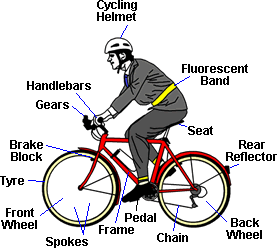 